Tidigare konfirmander:”Min konfatid var härlig och lärorik. På konfan fick vi umgås, lära, fika, diskutera och åka på ett fantastiskt läger.Melina Tengblad, konfirmand 2014”Man ska gå konfa, för hur mycket eller lite man än tror på Gud, så får man kunskap och kan välja sin egen tro. Plus att det är jätteroligt! Nanny Johannson, konfirmand 2018”Trevlig gemenskap, träffa nya vänner! Lära sig mer om Gud, Jesus och Bibeln som ibland kan vara väldigt intressant! Gustav Andersson, konfirmand 2015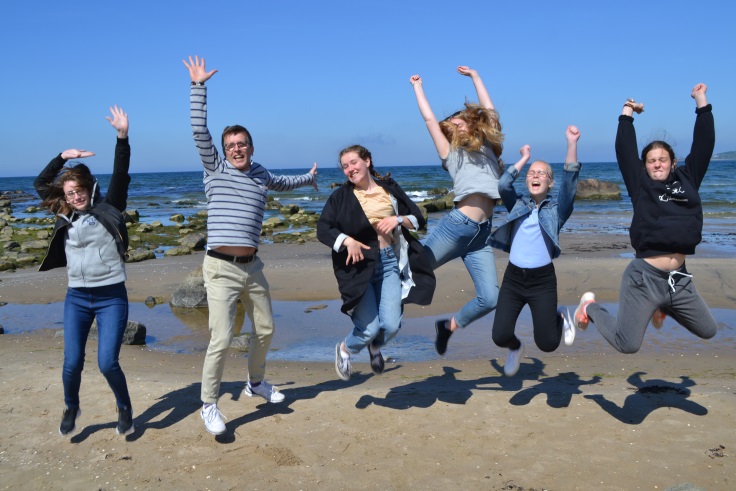 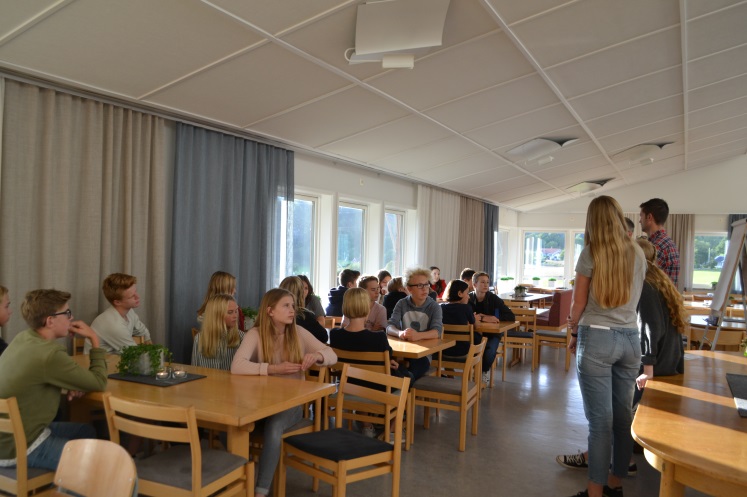 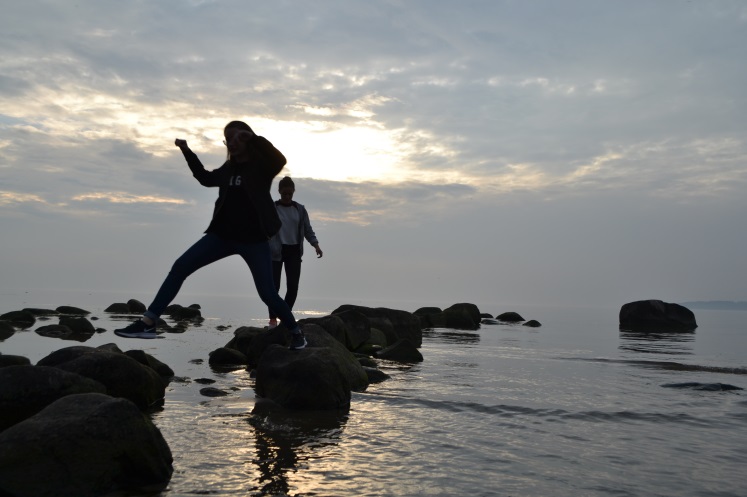 Kontakt – frågor:Jakob WinbergAllianskyrkan Ölmstad Tel: 0733 91 17 83 E-post: jakob@allianskyrkan.nuRose-Marie Claesson 
Allianskyrkan Skärstad Tel: 073-981 35 47, 
036-531 71E-post: rosa@allianskyrkanskarstad.seAndreas Sköldmark Equmeniakyrkan Kaxholmen Tel: 072-213 27 00,    036-500 08 E-post: andreas@equmeniakyrkankaxholmen.seDu som är född 2006 eller tidigareVÄLKOMMEN TILLKONFIRMATION2020-2021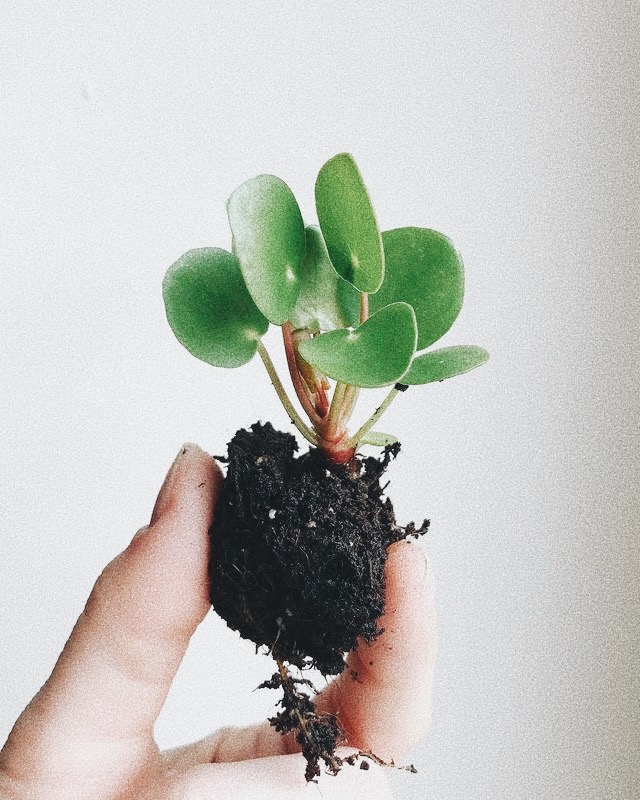 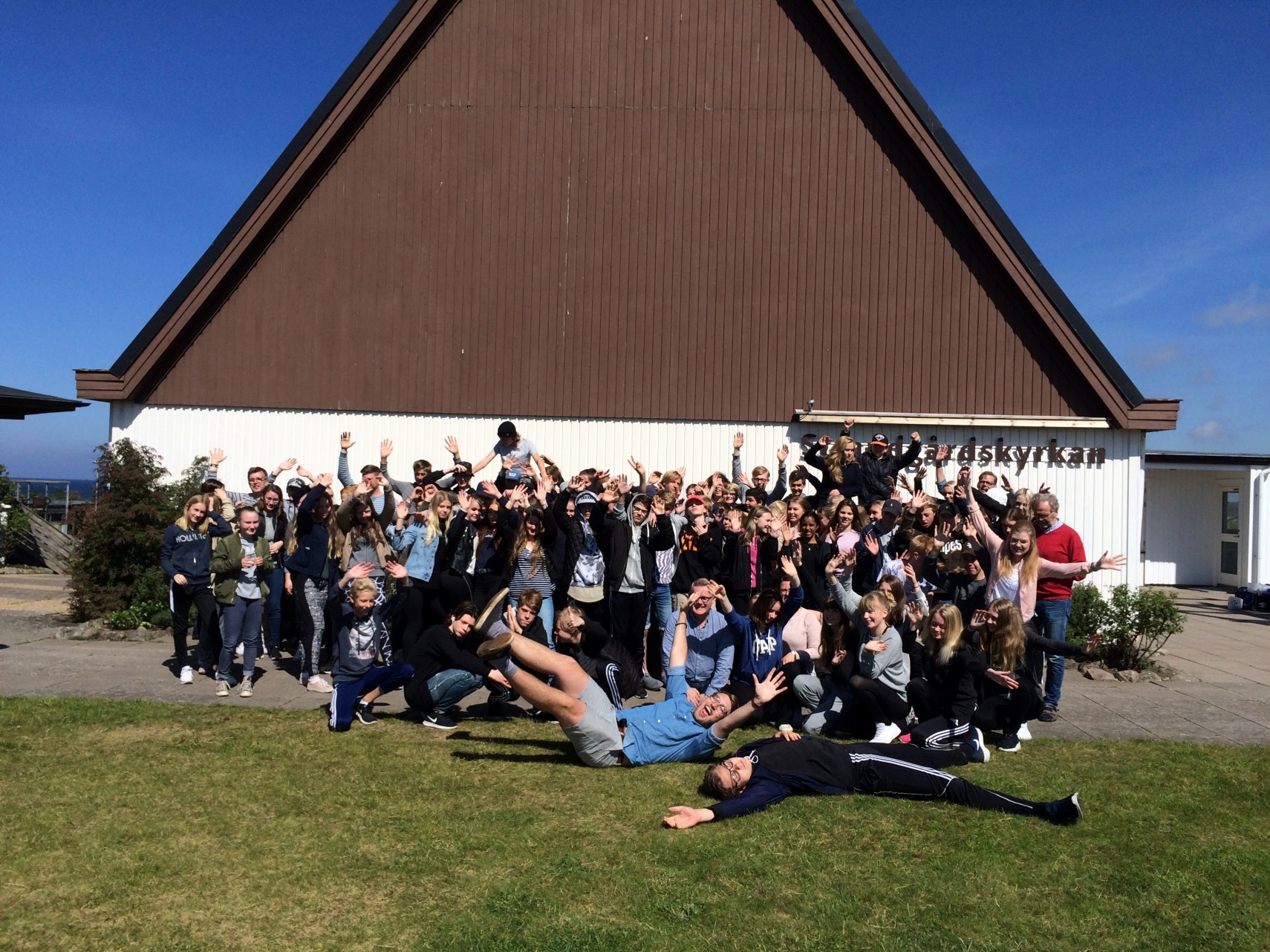 Konfirmation 2020-2021Är du sugen på ett roligt år – tillsammans med jämnåriga och några vuxna – med samtal om livetoch kristen tro, hajk och läger, bibelläsning och filmtittande, värderingsövningar och fika, sång och drama, andakt och lek, diskussioner och tystnad och en hel del till?Som församlingar vill vi inbjuda dig till ett värdefullt år – en möjlighet att få lära dig mer om kristen tro och pröva om det är något som berör dig och ditt liv.Konfirmationsläsningen kommer att äga rum i respektive område/kyrka. Vi vill värna om den lilla gruppens gemenskap men också detpositiva med att få träffas i storgrupp. Läsningensker därför lokalt i den mindre gruppen, men lägergemenskap och kanske hajker och någon extraträff, tillsammans med fler grupper.Nyfiken? Vill du vara med?I några av kyrkorna håller vi informations- och prova på-kvällar. Då berättar vi mer om vad konfirmationsundervisningen innebär. Du får också reda på tider, upplägg, material, hajker, läger, föräldrasamlingar och avgifter. Konfirmationshögtiden återkommer vi till. Naturligtvis vill vi också svara på dina frågor! Du som förälder är givetvis också välkommen vid dessa tillfällen!Informationsträffar:Skärstad + Ölmstad gemensamtAllianskyrkan Ölmstad  – 28 maj 18.30KaxholmenEqumeniakyrkan Kaxholmen – 14 maj 19.00När du bestämt dig:Klipp loss den här lappen och lämna eller posta till respektive kyrka/kontaktperson där du vill konfirmera dig.Lämna senast den 15 juni.Ja! Jag anmäler mig till konfirmationsläsningNamn: Pers nr: Gatuadress:Postadress: Mobil: E-post:Allergier: Förälders namn, telefon, e-post och underskrift:Konfagrupp: (Kryssa i var du vill gå konfa)  Equmeniakyrkan Kaxholmen  Allianskyrkan Skärstad   Allianskyrkan Ölmstad